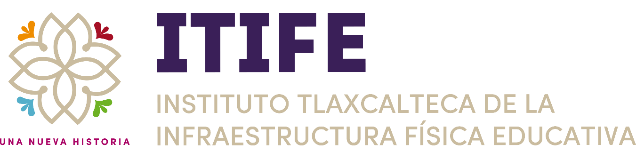 DATOS GENERALES DE IDENTIFICACIÓNNOMBRE DEL CONTRATISTA (Persona física, personal moral)NOMBRE DEL CONTRATISTA (Persona física, personal moral)NOMBRE DEL CONTRATISTA (Persona física, personal moral)NOMBRE DEL CONTRATISTA (Persona física, personal moral)NOMBRE DEL CONTRATISTA (Persona física, personal moral)NOMBRE DEL CONTRATISTA (Persona física, personal moral)NOMBRE DEL CONTRATISTA (Persona física, personal moral)NOMBRE DEL CONTRATISTA (Persona física, personal moral)NOMBRE DEL CONTRATISTA (Persona física, personal moral)NOMBRE DEL CONTRATISTA (Persona física, personal moral)NOMBRE DEL CONTRATISTA (Persona física, personal moral)NOMBRE DEL CONTRATISTA (Persona física, personal moral)NOMBRE DEL CONTRATISTA (Persona física, personal moral)NOMBRE DEL CONTRATISTA (Persona física, personal moral)NOMBRE DEL REPRESENTANTE LEGAL (Persona moral)NOMBRE DEL REPRESENTANTE LEGAL (Persona moral)NOMBRE DEL REPRESENTANTE LEGAL (Persona moral)NOMBRE DEL REPRESENTANTE LEGAL (Persona moral)NOMBRE DEL REPRESENTANTE LEGAL (Persona moral)NOMBRE DEL REPRESENTANTE LEGAL (Persona moral)NOMBRE DEL REPRESENTANTE LEGAL (Persona moral)NOMBRE DEL REPRESENTANTE LEGAL (Persona moral)NOMBRE DEL REPRESENTANTE LEGAL (Persona moral)NOMBRE DEL REPRESENTANTE LEGAL (Persona moral)NOMBRE DEL REPRESENTANTE LEGAL (Persona moral)NOMBRE DEL REPRESENTANTE LEGAL (Persona moral)NOMBRE DEL REPRESENTANTE LEGAL (Persona moral)NOMBRE DEL REPRESENTANTE LEGAL (Persona moral)CARÁCTER (Persona física, persona moral: Gerente/Administrador único/Apoderado)CARÁCTER (Persona física, persona moral: Gerente/Administrador único/Apoderado)CARÁCTER (Persona física, persona moral: Gerente/Administrador único/Apoderado)CARÁCTER (Persona física, persona moral: Gerente/Administrador único/Apoderado)CARÁCTER (Persona física, persona moral: Gerente/Administrador único/Apoderado)CARÁCTER (Persona física, persona moral: Gerente/Administrador único/Apoderado)CARÁCTER (Persona física, persona moral: Gerente/Administrador único/Apoderado)CARÁCTER (Persona física, persona moral: Gerente/Administrador único/Apoderado)CARÁCTER (Persona física, persona moral: Gerente/Administrador único/Apoderado)CARÁCTER (Persona física, persona moral: Gerente/Administrador único/Apoderado)CARÁCTER (Persona física, persona moral: Gerente/Administrador único/Apoderado)CARÁCTER (Persona física, persona moral: Gerente/Administrador único/Apoderado)CARÁCTER (Persona física, persona moral: Gerente/Administrador único/Apoderado)CARÁCTER (Persona física, persona moral: Gerente/Administrador único/Apoderado)DOMICILIO FISCALDOMICILIO FISCALDOMICILIO FISCALDOMICILIO FISCALDOMICILIO FISCALDOMICILIO FISCALDOMICILIO FISCALDOMICILIO FISCALDOMICILIO FISCALDOMICILIO FISCALDOMICILIO FISCALDOMICILIO FISCALDOMICILIO FISCALDOMICILIO FISCALCALLE, NÚMERO, LOCALIDAD, COLONIA, CÓDIGO POSTAL, MUNICIPIO Y ESTADO (De acuerdo a Constancia de Situación Fiscal)CALLE, NÚMERO, LOCALIDAD, COLONIA, CÓDIGO POSTAL, MUNICIPIO Y ESTADO (De acuerdo a Constancia de Situación Fiscal)CALLE, NÚMERO, LOCALIDAD, COLONIA, CÓDIGO POSTAL, MUNICIPIO Y ESTADO (De acuerdo a Constancia de Situación Fiscal)CALLE, NÚMERO, LOCALIDAD, COLONIA, CÓDIGO POSTAL, MUNICIPIO Y ESTADO (De acuerdo a Constancia de Situación Fiscal)CALLE, NÚMERO, LOCALIDAD, COLONIA, CÓDIGO POSTAL, MUNICIPIO Y ESTADO (De acuerdo a Constancia de Situación Fiscal)CALLE, NÚMERO, LOCALIDAD, COLONIA, CÓDIGO POSTAL, MUNICIPIO Y ESTADO (De acuerdo a Constancia de Situación Fiscal)CALLE, NÚMERO, LOCALIDAD, COLONIA, CÓDIGO POSTAL, MUNICIPIO Y ESTADO (De acuerdo a Constancia de Situación Fiscal)CALLE, NÚMERO, LOCALIDAD, COLONIA, CÓDIGO POSTAL, MUNICIPIO Y ESTADO (De acuerdo a Constancia de Situación Fiscal)CALLE, NÚMERO, LOCALIDAD, COLONIA, CÓDIGO POSTAL, MUNICIPIO Y ESTADO (De acuerdo a Constancia de Situación Fiscal)CALLE, NÚMERO, LOCALIDAD, COLONIA, CÓDIGO POSTAL, MUNICIPIO Y ESTADO (De acuerdo a Constancia de Situación Fiscal)CALLE, NÚMERO, LOCALIDAD, COLONIA, CÓDIGO POSTAL, MUNICIPIO Y ESTADO (De acuerdo a Constancia de Situación Fiscal)CALLE, NÚMERO, LOCALIDAD, COLONIA, CÓDIGO POSTAL, MUNICIPIO Y ESTADO (De acuerdo a Constancia de Situación Fiscal)CALLE, NÚMERO, LOCALIDAD, COLONIA, CÓDIGO POSTAL, MUNICIPIO Y ESTADO (De acuerdo a Constancia de Situación Fiscal)CALLE, NÚMERO, LOCALIDAD, COLONIA, CÓDIGO POSTAL, MUNICIPIO Y ESTADO (De acuerdo a Constancia de Situación Fiscal)CLAVE DE LOCALIDADCLAVE DE LOCALIDADCLAVE DE LOCALIDADCLAVE DE LOCALIDADCLAVE DE LOCALIDADCLAVE DEL MUNICIPIOCLAVE DEL MUNICIPIOCLAVE DEL MUNICIPIOCLAVE DEL MUNICIPIOCLAVE DEL MUNICIPIOCLAVE DEL MUNICIPIOESTRATIFICACIÓN CONSTITUIDA (MICRO, PEQUEÑA, MEDIANA)ESTRATIFICACIÓN CONSTITUIDA (MICRO, PEQUEÑA, MEDIANA)ESTRATIFICACIÓN CONSTITUIDA (MICRO, PEQUEÑA, MEDIANA)REGISTROS REGISTROS REGISTROS REGISTROS REGISTROS REGISTROS REGISTROS REGISTROS REGISTROS REGISTROS REGISTROS REGISTROS REGISTROS REGISTROS R.F.CR.F.CR.F.CR.F.CR.F.CR.F.CR.F.CR.F.CR.F.CR.F.CI.M.S.S / INFONAVITI.M.S.S / INFONAVITI.M.S.S / INFONAVITI.M.S.S / INFONAVITNÚMERO DE TELEFONO DE OFICINA ACTIVONÚMERO DE TELEFONO DE OFICINA ACTIVONÚMERO DE TELEFONO DE OFICINA ACTIVONÚMERO DE TELEFONO DE OFICINA ACTIVONÚMERO DE TELEFONO DE OFICINA ACTIVONÚMERO DE TELÉFONO DE CELULAR ACTIVONÚMERO DE TELÉFONO DE CELULAR ACTIVONÚMERO DE TELÉFONO DE CELULAR ACTIVONÚMERO DE TELÉFONO DE CELULAR ACTIVONÚMERO DE TELÉFONO DE CELULAR ACTIVONÚMERO DE TELÉFONO DE CELULAR ACTIVOCORREO ELECTRONICO ACTIVOCORREO ELECTRONICO ACTIVOCORREO ELECTRONICO ACTIVOPERSONAS MORALESPERSONAS MORALESPERSONAS MORALESPERSONAS MORALESPERSONAS MORALESPERSONAS MORALESPERSONAS MORALESPERSONAS MORALESPERSONAS MORALESPERSONAS MORALESPERSONAS MORALESPERSONAS MORALESPERSONAS MORALESPERSONAS MORALESNÚMERO DE TESTIMONIO NOTARIALNÚMERO DE TESTIMONIO NOTARIALNÚMERO DE TESTIMONIO NOTARIALNOTARIO NÚMERONOTARIO NÚMERONOTARIO NÚMEROVOLUMEN NÚMEROVOLUMEN NÚMEROVOLUMEN NÚMEROFECHAFECHANOMBRE DEL NOTARIO TITULARNOMBRE DEL NOTARIO TITULARESTADOREGISTRO PUBLICO PROPIEDAD DEL ESTADO DE:REGISTRO PUBLICO PROPIEDAD DEL ESTADO DE:REGISTRO PUBLICO PROPIEDAD DEL ESTADO DE:REGISTRO PUBLICO PROPIEDAD DEL ESTADO DE:REGISTRO PUBLICO PROPIEDAD DEL ESTADO DE:REGISTRO PUBLICO PROPIEDAD DEL ESTADO DE:FECHA DE INSCRIPCIÓNFECHA DE INSCRIPCIÓNFECHA DE INSCRIPCIÓNFECHA DE INSCRIPCIÓNFECHA DE INSCRIPCIÓNNUMERO DE FOLIO MERCANTIL DE INSCRIPCIÓNNUMERO DE FOLIO MERCANTIL DE INSCRIPCIÓNNUMERO DE FOLIO MERCANTIL DE INSCRIPCIÓNMODIFICACIONES O PODERES NOTARIALESMODIFICACIONES O PODERES NOTARIALESMODIFICACIONES O PODERES NOTARIALESMODIFICACIONES O PODERES NOTARIALESMODIFICACIONES O PODERES NOTARIALESMODIFICACIONES O PODERES NOTARIALESMODIFICACIONES O PODERES NOTARIALESMODIFICACIONES O PODERES NOTARIALESMODIFICACIONES O PODERES NOTARIALESMODIFICACIONES O PODERES NOTARIALESMODIFICACIONES O PODERES NOTARIALESMODIFICACIONES O PODERES NOTARIALESMODIFICACIONES O PODERES NOTARIALESMODIFICACIONES O PODERES NOTARIALESNÚM.NÚMERO DE TESTIMONIO NOTARIALNOTARIO NÚMERONOTARIO NÚMERONOTARIO NÚMERONOTARIO NÚMEROVOLUMEN NÚMEROVOLUMEN NÚMEROVOLUMEN NÚMEROFECHAFECHANOMBRE DEL NOTARIO TITULARNOMBRE DEL NOTARIO TITULARESTADOMOTIVO DE SU MODIFICACIÓNMOTIVO DE SU MODIFICACIÓNMOTIVO DE SU MODIFICACIÓNNÚM.NÚMERO DE TESTIMONIO NOTARIALNOTARIO NÚMERONOTARIO NÚMERONOTARIO NÚMERONOTARIO NÚMEROVOLUMEN NÚMEROVOLUMEN NÚMEROVOLUMEN NÚMEROFECHAFECHANOMBRE DEL NOTARIO TITULARNOMBRE DEL NOTARIO TITULARESTADOMOTIVO DE SU MODIFICACIÓNMOTIVO DE SU MODIFICACIÓNMOTIVO DE SU MODIFICACIÓNNÚM.NÚMERO DE TESTIMONIO NOTARIALNOTARIO NÚMERONOTARIO NÚMERONOTARIO NÚMERONOTARIO NÚMEROVOLUMEN NÚMEROVOLUMEN NÚMEROVOLUMEN NÚMEROFECHAFECHANOMBRE DEL NOTARIO TITULARNOMBRE DEL NOTARIO TITULARESTADOMOTIVO DE SU MODIFICACIÓNMOTIVO DE SU MODIFICACIÓNMOTIVO DE SU MODIFICACIÓNPERSONA FÍSICA   O    REPRESENTANTE LEGALPERSONA FÍSICA   O    REPRESENTANTE LEGALPERSONA FÍSICA   O    REPRESENTANTE LEGALPERSONA FÍSICA   O    REPRESENTANTE LEGALPERSONA FÍSICA   O    REPRESENTANTE LEGALPERSONA FÍSICA   O    REPRESENTANTE LEGALPERSONA FÍSICA   O    REPRESENTANTE LEGALPERSONA FÍSICA   O    REPRESENTANTE LEGALPERSONA FÍSICA   O    REPRESENTANTE LEGALPERSONA FÍSICA   O    REPRESENTANTE LEGALPERSONA FÍSICA   O    REPRESENTANTE LEGALPERSONA FÍSICA   O    REPRESENTANTE LEGALPERSONA FÍSICA   O    REPRESENTANTE LEGALPERSONA FÍSICA   O    REPRESENTANTE LEGALACTA DE NACIMIENTO NÚM.ACTA DE NACIMIENTO NÚM.ACTA DE NACIMIENTO NÚM.FECHA DE REGISTRO FECHA DE REGISTRO FECHA DE REGISTRO FOLIO DE EXPEDICIÓNFOLIO DE EXPEDICIÓNFOLIO DE EXPEDICIÓNFECHA DE EXPEDICIÓNFECHA DE EXPEDICIÓNLUGAR DE NACIMIENTOLUGAR DE NACIMIENTOESTADOFINANCIEROS FINANCIEROS FINANCIEROS FINANCIEROS FINANCIEROS FINANCIEROS FINANCIEROS FINANCIEROS FINANCIEROS FINANCIEROS FINANCIEROS FINANCIEROS FINANCIEROS FINANCIEROS FECHAFECHAFECHAFECHAFECHAFECHAIMPORTEIMPORTEIMPORTECEDULA NÚM.CEDULA NÚM.NOMBRE DEL CONTADOR EXTERNONOMBRE DEL CONTADOR EXTERNONOMBRE DEL CONTADOR EXTERNOCERTIFICACIÓN CERTIFICACIÓN CERTIFICACIÓN CERTIFICACIÓN CERTIFICACIÓN CERTIFICACIÓN CERTIFICACIÓN CERTIFICACIÓN CERTIFICACIÓN OFICINA JURÍDICAOFICINA JURÍDICAOFICINA JURÍDICAOFICINA JURÍDICAOFICINA JURÍDICADIRECTOR DE OBRA RESPONSABLE POR EL CONTRATISTADIRECTOR DE OBRA RESPONSABLE POR EL CONTRATISTADIRECTOR DE OBRA RESPONSABLE POR EL CONTRATISTADIRECTOR DE OBRA RESPONSABLE POR EL CONTRATISTADIRECTOR DE OBRA RESPONSABLE POR EL CONTRATISTADIRECTOR DE OBRA RESPONSABLE POR EL CONTRATISTADIRECTOR DE OBRA RESPONSABLE POR EL CONTRATISTADIRECTOR DE OBRA RESPONSABLE POR EL CONTRATISTADIRECTOR DE OBRA RESPONSABLE POR EL CONTRATISTAOFICINA JURÍDICAOFICINA JURÍDICAOFICINA JURÍDICAOFICINA JURÍDICAOFICINA JURÍDICANOMBRENOMBRENOMBRENÚMERO DE REGISTRO CONTRATISTA NÚMERO DE REGISTRO CONTRATISTA NÚMERO DE REGISTRO CONTRATISTA No. DE LICENCIA DEL D.R.O.VIGENTENo. DE LICENCIA DEL D.R.O.VIGENTENo. DE LICENCIA DEL D.R.O.VIGENTECEDULA PROFESIONAL No.CEDULA PROFESIONAL No.CEDULA PROFESIONAL No.FIRMAFIRMAFIRMAMANIFIESTO BAJO PROTESTA DE DECIR VERDAD, QUE LOS DATOS AQUÍ ASENTADOS, SON CIERTOS Y HAN SIDO DEBIDAMENTE VERIFICADOS.                                             __________________________________________________________                                           NOMBRE Y FIRMA             PERSONA FÍSICA/REPRESENTANTE LEGAL PERSONA MORALMANIFIESTO BAJO PROTESTA DE DECIR VERDAD, QUE LOS DATOS AQUÍ ASENTADOS, SON CIERTOS Y HAN SIDO DEBIDAMENTE VERIFICADOS.                                             __________________________________________________________                                           NOMBRE Y FIRMA             PERSONA FÍSICA/REPRESENTANTE LEGAL PERSONA MORALMANIFIESTO BAJO PROTESTA DE DECIR VERDAD, QUE LOS DATOS AQUÍ ASENTADOS, SON CIERTOS Y HAN SIDO DEBIDAMENTE VERIFICADOS.                                             __________________________________________________________                                           NOMBRE Y FIRMA             PERSONA FÍSICA/REPRESENTANTE LEGAL PERSONA MORALMANIFIESTO BAJO PROTESTA DE DECIR VERDAD, QUE LOS DATOS AQUÍ ASENTADOS, SON CIERTOS Y HAN SIDO DEBIDAMENTE VERIFICADOS.                                             __________________________________________________________                                           NOMBRE Y FIRMA             PERSONA FÍSICA/REPRESENTANTE LEGAL PERSONA MORALMANIFIESTO BAJO PROTESTA DE DECIR VERDAD, QUE LOS DATOS AQUÍ ASENTADOS, SON CIERTOS Y HAN SIDO DEBIDAMENTE VERIFICADOS.                                             __________________________________________________________                                           NOMBRE Y FIRMA             PERSONA FÍSICA/REPRESENTANTE LEGAL PERSONA MORALMANIFIESTO BAJO PROTESTA DE DECIR VERDAD, QUE LOS DATOS AQUÍ ASENTADOS, SON CIERTOS Y HAN SIDO DEBIDAMENTE VERIFICADOS.                                             __________________________________________________________                                           NOMBRE Y FIRMA             PERSONA FÍSICA/REPRESENTANTE LEGAL PERSONA MORALMANIFIESTO BAJO PROTESTA DE DECIR VERDAD, QUE LOS DATOS AQUÍ ASENTADOS, SON CIERTOS Y HAN SIDO DEBIDAMENTE VERIFICADOS.                                             __________________________________________________________                                           NOMBRE Y FIRMA             PERSONA FÍSICA/REPRESENTANTE LEGAL PERSONA MORALMANIFIESTO BAJO PROTESTA DE DECIR VERDAD, QUE LOS DATOS AQUÍ ASENTADOS, SON CIERTOS Y HAN SIDO DEBIDAMENTE VERIFICADOS.                                             __________________________________________________________                                           NOMBRE Y FIRMA             PERSONA FÍSICA/REPRESENTANTE LEGAL PERSONA MORALMANIFIESTO BAJO PROTESTA DE DECIR VERDAD, QUE LOS DATOS AQUÍ ASENTADOS, SON CIERTOS Y HAN SIDO DEBIDAMENTE VERIFICADOS.                                             __________________________________________________________                                           NOMBRE Y FIRMA             PERSONA FÍSICA/REPRESENTANTE LEGAL PERSONA MORALMANIFIESTO BAJO PROTESTA DE DECIR VERDAD, QUE LOS DATOS AQUÍ ASENTADOS, SON CIERTOS Y HAN SIDO DEBIDAMENTE VERIFICADOS.                                             __________________________________________________________                                           NOMBRE Y FIRMA             PERSONA FÍSICA/REPRESENTANTE LEGAL PERSONA MORALMANIFIESTO BAJO PROTESTA DE DECIR VERDAD, QUE LOS DATOS AQUÍ ASENTADOS, SON CIERTOS Y HAN SIDO DEBIDAMENTE VERIFICADOS.                                             __________________________________________________________                                           NOMBRE Y FIRMA             PERSONA FÍSICA/REPRESENTANTE LEGAL PERSONA MORALMANIFIESTO BAJO PROTESTA DE DECIR VERDAD, QUE LOS DATOS AQUÍ ASENTADOS, SON CIERTOS Y HAN SIDO DEBIDAMENTE VERIFICADOS.                                             __________________________________________________________                                           NOMBRE Y FIRMA             PERSONA FÍSICA/REPRESENTANTE LEGAL PERSONA MORALMANIFIESTO BAJO PROTESTA DE DECIR VERDAD, QUE LOS DATOS AQUÍ ASENTADOS, SON CIERTOS Y HAN SIDO DEBIDAMENTE VERIFICADOS.                                             __________________________________________________________                                           NOMBRE Y FIRMA             PERSONA FÍSICA/REPRESENTANTE LEGAL PERSONA MORALMANIFIESTO BAJO PROTESTA DE DECIR VERDAD, QUE LOS DATOS AQUÍ ASENTADOS, SON CIERTOS Y HAN SIDO DEBIDAMENTE VERIFICADOS.                                             __________________________________________________________                                           NOMBRE Y FIRMA             PERSONA FÍSICA/REPRESENTANTE LEGAL PERSONA MORAL